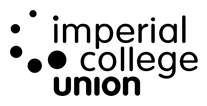  Imperial College Union Board of Trustees26/02/2020Deputy President (Education) report to Board of TrusteesAshley BrooksHighlights:Input from reps to improve study & social spaces at College (this Easter/Summer)PGR Regulations undergoing major review with student engagement at forefrontNSS 2020 - response rates up! Updates:(Festive) Rep Thank You Party Successful, well attended and fun! Including pizzas & choc fountain! Thanks to the Union Representation Team, too!ERB input on improving study & social spaces throughout College (specifically in response to NSS recommendation on under-utilised spaces)ERB input on comms strategy & essential info for new (compulsory) iExplore modules Genuine student consultation obtained for next version of My Imperial app/website to ensure that students have easy access to the information they want in one placeSACAs & Union Awards to become Student Choice Awards (SCAs), details tbc. – students generally seem supportive of the changeNSS Response 2019 Tracking of NSS recs well received & influential at College & Faculty level committees – important tool to keep College accountable; needs wider coverage across depts. NSS 2020 - response rates up on last year so far (~45% compared to ~37%) PRES Response 2019 PRES Working Group meetings scheduled Jan-March covering 3 key areas: supervision, research culture, wellbeing; to agree final report in April Recommendations to the Union should feed into and support thisInterim MD and College (CLCC Director) recruitmentSome annual leave! Upcoming:Implementation and tracking of NSS (& PRES) recommendations is in motion, but needs to have comprehensive coverage to be most effectivePRES Union & College recommendations to be looked at in detail with a view to form a longer term strategy over the next year or so (for short-term, long-term goals)Improving Assessment & Feedback working group (finally meeting!)Student engagement in curriculum review (in collaboration with the Educational Development Unit)Key goals:Goal 1: NSS & PRES Response – NSS complete, PRES completeConsult and collaborate with appropriate repsWrite response (& recommendations) to NSS and PRES surveys in order to send to relevant committees on timeSend, present, discuss at appropriate (senior) College committees Tracking of implementation of NSS recs now in progress; will be an influential tool but currently needs more focused efforts from myself and the rep networkGoal 2: Assessment & Feedback – BeginningEnsure clear assessment criteria and quality, timely feedbackNSS recommendations regarding Assessment and Feedback will be discussed and worked out, to move toward implementation, at the NSS Working Group (a specific group/team to tackle this issue has now been formed) Will require input from the Education and Representation Board along the wayHave met with Assessment & Feedback champions and there are toolkits out there to help lecturers!  Faculties of Medicine and Engineering, in particular, are focussing efforts in this areaGoal 3: Student Engagement in Curriculum Review – BeginningCollege rolling out new curricula across many (most) UG programmes (degrees) — and some PGT programmes, particularly in Faculty of Medicine — and will require ongoing input and review from student repsCollege undertaking PGT curriculum review, and will require student consultation – period extended by college so will be something for DPE next year!Will require input from the Education and Representation Board, and many year/dep reps, (especially 1st years) along the wayEvaluation from the College (CHERS & Education Unit) is underway; ideally I would like to get student-led evaluation, too, so I plan to use the rep network to get feedback to input into the overall evaluationGoal 4: Postgraduate Research Student Experience – In progress, ongoingPostgraduate Research Experience Survey (PRES) Response 2019 completed and presented to the PRQC on 23 Oct Recommendations taken to a sub-working group of PRQC, to include DPE, Grad School, GSU and academic (on the staff side) representatives – now establishedPGR Regulations Working Group currently meeting regularly to discuss & modify key PGR reg issues to benefit students and bring up-to-date – with input from GSU reps. We have drawn up Union recommendations in addition to College ones to increase PGR activity & engagement from the Union; these are being looked at, too (slowly, but surely)Ensure services/communications/activities (both from the College and the Union) are tailored specifically for PGR students to increase sense of belonging and wellbeing Will require input from the GSU, and many PG reps, and PGs, more generally along the wayThanks for reading and please do give any feedback now or later! dpe@ic.ac.uk | @icu_DPE | 020 7594 8060 | IC ext: 45646AGENDA ITEM NO.xxxTITLEDPE ReportAUTHORAshley Brooks (DPE)EXECUTIVE SUMMARYRep Thank You Party (before Christmas)PGR Regulations undergoing major review with good student engagement PRES recommendations are being refined by working group (from PRQC) – again, good PGR consultation & engagement NSS recommendations being monitored & evaluated from student perspective (needs more work)Overall, good level of engagement from reps – providing valuable input to:Under-utilised space surveyiExplore (new modules) commsMy Imperial app (new student services portal)NSS 2020 good response rates so farSACAs & Union Awards to be incorporated into one Awards eventPURPOSEUpdate BoT on DPE activitiesDECISION/ACTION REQUIREDNoneCollege Meetings & PrepStudent + Union Meetings & PrepEducation/personal project work 
(major goals)Other matters27%73%<1%<1%